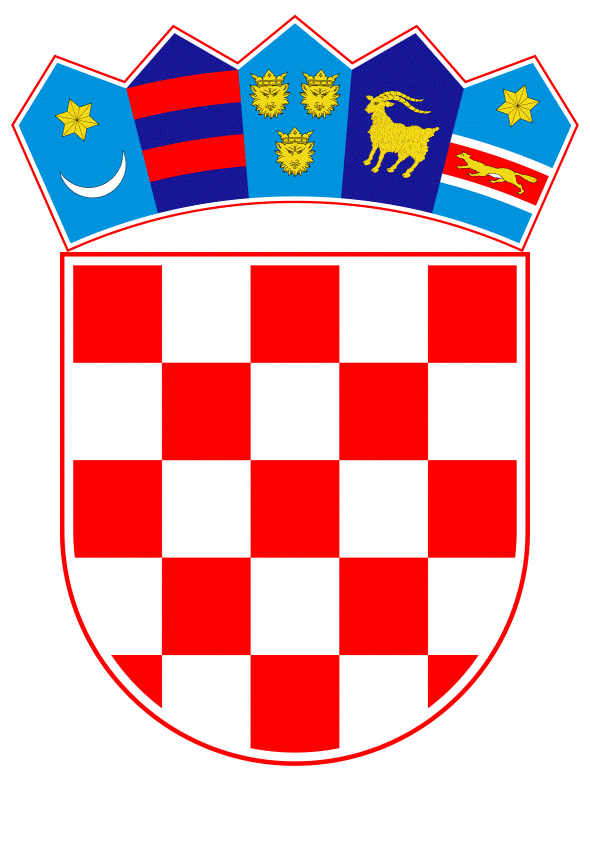 VLADA REPUBLIKE HRVATSKEZagreb, 12. rujna 2019.______________________________________________________________________________________________________________________________________________________________________________________________________________________________REPUBLIKA HRVATSKAMINISTARSTVO GOSPODARSTVA, PODUZETNIŠTVA I OBRTA__________________________________________________________________________NACRTPRIJEDLOG ZAKONA O IZMJENAMA ZAKONA O RUDARSTVU, S KONAČNIM PRIJEDLOGOM ZAKONA__________________________________________________________________________ Zagreb, rujan 2019.PRIJEDLOG ZAKONA O IZMJENAMA ZAKONA O RUDARSTVUUSTAVNA OSNOVA ZA DONOŠENJE ZAKONA	Ustavna osnova za donošenje ovoga  Zakona sadržana je u odredbi članka 2. stavka 4. podstavka 1. Ustava Republike Hrvatske (Narodne novine, br. 85/10 – pročišćeni tekst i 5/14 – Odluka Ustavnog suda Republike Hrvatske).OCJENA STANJA I OSNOVNA PITANJA KOJA SE TREBAJU UREDITI ZAKONOM, TE POSLJEDICE KOJE ĆE DONOŠENJEM ZAKONA PROISTEĆI	Zakonom o rudarstvu (Narodne novine, br. 56/13, 14/14, 52/18 i 115/18) uređuju se gospodarenje mineralnim sirovinama i planiranje rudarske gospodarske djelatnosti, istraživanje mineralnih sirovina, utvrđivanje rezervi mineralnih sirovina, izrada i provjera rudarskih projekata istraživanja i eksploatacije mineralnih sirovina, eksploatacija mineralnih sirovina, davanje koncesije za eksploataciju mineralnih sirovina, građenje i uporaba rudarskih objekata i postrojenja, izrada rudarskih planova i izvođenje rudarskih mjerenja, sanacija otkopanih prostora, naknada za koncesiju za eksploataciju mineralnih sirovina, naknada štete, mjere osiguranja, sigurnosti i zaštite, stručna sprema za obavljanje određenih poslova u rudarstvu, upravni i inspekcijski nadzor, prekršajne odredbe i druga pitanja.	Nacionalnim programom reformi 2019., a u okviru reformskog prioriteta ''Unaprjeđenje javne uprave'' koji uključuje mjeru 1.4.4. Decentralizacija i racionalizacija radi usklađivanja sa Zakonom o sustavu državne uprave (Narodne novine, br. 66/19), utvrđen je popis zakona kojima je propisana stvarna nadležnost Ureda državne uprave u županijama za obavljanje polova državne uprave.	Izmjena Zakona o rudarstvu potrebna je radi uspostave jedinstvenog pravnog poretka Republike Hrvatske. Uspostavit će se racionalna struktura državne uprave, s jasno određenim funkcijama i poslovima, uklonit će se postojeće nelogičnosti i fragmentiranost sustava i time osigurat učinkovitije obavljanje poslova državne uprave.	Stoga se u ovom Prijedlogu zakona o izmjenama Zakona o rudarstvu, usklađuju odredbe članka 8., članka 41., članka 64., članka 75., članka 80. i članka 145. Zakona o rudarstvu sa Zakonom o sustavu državne uprave.OCJENA I IZVORI POTREBNIH SREDSTAVA ZA PROVOĐENJE ZAKONA	Za provedbu ovoga Zakona nije potrebno osigurati dodatna sredstva u državnom proračunu Republike Hrvatske.PRIJEDLOG ZA DONOŠENJE ZAKONA PO HITNOM POSTUPKU	Prema odredbi članka 204. stavka 1. Poslovnika Hrvatskoga sabora (Narodne novine, br. 81/13, 113/16, 69/17 i 29/18) zakon se može donijeti po hitnom postupku, kada to zahtijevaju osobito opravdani razlozi, koji u prijedlogu moraju biti posebno obrazloženi.	Nacionalnim programom reformi za 2019., utvrđena je reformska mjera “Decentralizacija i racionalizacija”, kao temelj za učinkovito uređenje sustava državne uprave.	Sukladno članku 204. stavku 1. Poslovnika Hrvatskoga sabora predlaže se donošenje ovoga Zakona po hitnom postupku, u cilju uspostave koherentnog normativnog okvira, kojim se na logički dosljedan i cjelovit način uređuje sustav državne uprave, kojim će se ukloniti postojeće nelogičnosti ustrojstva, redefinirati institucije i razine koje trebaju obavljati određeni stupanj i određenu vrstu poslova, kako bi upravni sustav korisnicima dao preglednu i jasnu sliku mreža institucija kojima se mogu obratiti u ostvarivanju svojih pojedinih prava, a što su osobito opravdani razlozi za donošenje ovoga Zakona po hitnom postupku.KONAČNI PRIJEDLOG ZAKONAO IZMJENAMA ZAKONA O RUDARSTVUČlanak 1.U Zakonu o rudarstvu (Narodne novine, br. 56/13, 14/14, 52/18 i 115/18) članak 8. mijenja se i glasi: “Za mineralne sirovine iz članka 5. ovoga Zakona, tijelo nadležno za rudarstvo je ministarstvo nadležno za rudarstvo.”.Članak 2.U članku 41. stavku 1. točki 2. riječi: “ili uredu državne uprave u jedinici područne (regionalne) samouprave” brišu se.Članak 3.U članku 64. stavku 1. točki 2. riječi: “ili uredu državne uprave u jedinici područne (regionalne) samouprave” brišu se.Članak 4.U članku 75. stavku 3. riječi: “ili uredu državne uprave u jedinici područne (regionalne) samouprave” brišu se.Članak 5.U članku 80. točki 2. riječi: “ili uredu državne uprave u jedinici područne (regionalne) samouprave” brišu se.Članak 6.U članku 145. stavku 2. riječi: “Nadležna tijela za rudarstvo dužna su” zamjenjuju se riječima: “Ministarstvo nadležno za rudarstvo dužno je”.Stavak 3. briše se.Članak 7.Ovaj Zakon objavit će se u Narodnim novinama, a stupa na snagu 1. siječnja 2020. godine.O B R A Z L O Ž E N J E	Uz članak 1.	Člankom 8. stavkom 2. Zakona o rudarstvu uređena je nadležnost ureda državne uprave u jedinici područne (regionalne) samouprave za mineralne sirovine iz članka 5. točke 3. Zakona o rudarstvu. Ovom izmjenom određuje se da je Ministarstvo gospodarstva, poduzetništva i obrta tijelo nadležno za sve mineralne sirovine iz članka 5. ovoga Zakona, osim za mineralne sirovine ugljikovodika i geotermalne vode iz kojih se može koristiti akumulirana toplina u energetske svrhe, za koje je, nadležno tijelo Ministarstvo zaštite okoliša i energetike.	Uz članke 2., 3., 4. i 5.	Obzirom da je Zakonom o sustavu državne uprave utvrđen prestanak ureda državne uprave i propisano povjeravanje dijela odnosnih poslova županijama, potrebna je odgovarajuća izmjena članka 41., članka 64., članka 75. i članka 80. Zakona o rudarstvu, a radi usklađivanja s istim.Uz članak 6.	U članku 145. stavku 2. Zakona o rudarstvu riječi: “Nadležna tijela za rudarstvo dužna su” zamjenjuju se riječima: “Ministarstvo nadležno za rudarstvo dužno je” radi usklađivanja sa Zakonom o sustavu državne uprave.	U članku 145. stavak 3. briše se obzirom da je Zakonom o sustavu državne uprave utvrđen prestanak ureda državne uprave, a Ministarstvo gospodarstva, poduzetništva i obrta je tijekom 2018. godine preuzelo sve poslove ureda državne uprave iz područja rudarstva.Uz članak 7.	Ovim člankom propisuje se stupanje na snagu zakona. TEKST ODREDBI VAŽEĆEG ZAKONA  KOJI SE MIJENJAJUNadležna tijelaČlanak 8.(1) Za mineralne sirovine iz članka 5. točke 1., 2., 4. i 5. ovoga Zakona tijelo nadležno za rudarstvo je ministarstvo nadležno za rudarstvo.(2) Za mineralne sirovine iz članka 5. točke 3. ovoga Zakona tijelo nadležno za rudarstvo je ured državne uprave u jedinici područne (regionalne) samouprave.Dostava rješenjaČlanak 41.(1) Rješenje o odobrenju za istraživanje mineralnih sirovina dostavlja se:1. ovlašteniku istražnog prostora,2. ministarstvu nadležnom za rudarstvo ili uredu državne uprave u jedinici područne (regionalne) samouprave,3. Državnom inspektoratu,4. ministarstvu nadležnom za financije,5. ministarstvu nadležnom za prostorno uređenje,6. jedinici lokalne samouprave na čijem se području nalazi istražni prostor,7. jedinici područne (regionalne) samouprave na čijem se području nalazi istražni prostor,8. ministarstvu nadležnom za vodno gospodarstvo ako se rudarski radovi izvode u području zona sanitarne zaštite crpilišta voda za piće i/ili u području važnom za vodni režim,9. ministarstvu nadležnom za pomorstvo ako se rudarski radovi izvode na pomorskom dobru,10. tijelu nadležnom za unutarnju plovidbu ako se rudarski radovi izvode na dijelu unutarnjih voda, a koji utječu na plovni put,11. ako je Republika Hrvatska vlasnik zemljišnih čestica koje su unutar granica istražnog prostora, tijelu nadležnom za upravljanje državnom imovinom,12. ministarstvu nadležnom za zaštitu prirode i okoliša.(2) Jedinice lokalne i područne (regionalne) samouprave na čijem se području nalazi istražni prostor, dužne su odmah po zaprimanju rješenja o odobrenju za istraživanje mineralnih sirovina isto izvjesiti na oglasnoj ploči.(3) Rješenje o odobrenju za istraživanje mineralnih sirovina mora biti izvješeno na oglasnoj ploči najmanje 30 dana.Dostava rješenjaČlanak 64.(1) Rješenje o utvrđivanju eksploatacijskog polja dostavlja se:1. rudarskom gospodarskom subjektu,2. ministarstvu nadležnom za rudarstvo ili uredu državne uprave u jedinici područne (regionalne) samouprave,3. Državnom inspektoratu,4. ministarstvu nadležnom za financije,5. ministarstvu nadležnom za prostorno uređenje uz idejni rudarski projekt,6. jedinici lokalne samouprave na čijem se području nalazi eksploatacijsko polje,7. jedinici područne (regionalne) samouprave na čijem se području nalazi eksploatacijsko polje,8. ministarstvu nadležnom za vodno gospodarstvo ako se eksploatacijsko polje nalazi u području zona sanitarne zaštite crpilišta voda za piće i/ili u području važnom za vodni režim,9. ministarstvu nadležnom za pomorstvo ako se eksploatacijsko polje nalazi na pomorskom dobru,10. tijelu nadležnom za unutarnju plovidbu ako se eksploatacijsko polje nalazi na dijelu unutarnjih voda, a koje utječu na plovni put,11. ako je Republika Hrvatska vlasnik zemljišnih čestica koje su unutar granica eksploatacijskog polja, tijelu nadležnom za upravljanje državnom imovinom,12. ministarstvu nadležnom za zaštitu prirode i okoliša.(2) Jedinice lokalne i područne (regionalne) samouprave na čijem se području nalazi eksploatacijsko polje dužne su odmah po zaprimanju rješenja o utvrđivanju eksploatacijskog polja izvjesiti ga na oglasnoj ploči.(3) Rješenje o utvrđivanju eksploatacijskog polja mora biti izvješeno na oglasnoj ploči najmanje 30 dana.Odluka o davanju koncesijeČlanak 75.(1) Odluka o davanju koncesije, osim podataka određenih Zakonom o koncesijama, sadrži:1. naznačenje odluke na temelju koje je rudarski gospodarski subjekt kao ovlaštenik eksploatacijskog polja odabran kao najpovoljniji ponuditelj iz članka 34. ili članka 48. ili članka 66. ovoga Zakona,2. utvrđenje da su provedeni istražni radovi,3. ime ili naziv rudarskog gospodarskog subjekta kojem se dodjeljuje koncesija za eksploataciju mineralnih sirovina,4. vrstu mineralne sirovine koja će se eksploatirati,5. naziv, lokaciju, granice i veličinu eksploatacijskog polja,6. ukupno utvrđene i preostale bilančne rezerve mineralne sirovine ili podatke o građi, obliku, veličini i obujmu geoloških struktura pogodnih za skladištenje ugljikovodika i trajno zbrinjavanje plinova,7. najmanju i najveću količinu godišnje eksploatacije mineralnih sirovina ili najmanje i najveće količine plinova utisnute i/ili pridobivene iz geoloških struktura pogodnih za skladištenje ugljikovodika i trajno zbrinjavanje plinova,8. uvjete i ograničenja za izvođenje rudarskih radova,9. provjereni glavni rudarski projekt i/ili dopunski rudarski projekt na temelju kojeg se dodjeljuje koncesija,10. katastarsku općinu, površinu zemljišnih čestica s iskazanim katastarskim i zemljišnoknjižnim oznakama ili pozicijama na službenoj pomorskoj navigacijskoj karti morskog dijela eksploatacijskog polja na kojima se odobrava izvođenje rudarskih radova a za koje su dostavljeni dokazi iz članka 74. ovoga Zakona,11. naziv tijela državne uprave, jedinice lokalne i područne (regionalne) samouprave, pravne osobe s javnim ovlastima i ostalih stranaka kojima se mora prijaviti početak izvođenja rudarskih radova,12. iznos troškova sanacije eksploatacijskog polja,13. rok do kojega rudarski gospodarski subjekt mora dostaviti imenovanje odgovornog voditelja izvođenja rudarskih radova i jamstvo za troškove sanacije eksploatacijskog polja,14. rok do kojega rudarski gospodarski subjekt mora sklopiti s tijelom nadležnim za rudarstvo ugovor o koncesiji za eksploataciju mineralnih sirovina,15. rok do kojeg se mora započeti s izvođenjem rudarskih radova.(2) Iznimno od odredbi stavka 1. ovoga članka odluka o davanju koncesije za eksploataciju morske soli ili građevnog pijeska i šljunka iz morskog dna ne sadrži ukupno utvrđene i preostale bilančne rezerve mineralne sirovine, odnosno sadrži dokaze o riješenim imovinskim odnosima na pomorskom dobru prema posebnom propisu, te odobrenje za gospodarsko korištenje pomorskog dobra prema posebnom propisu.(3) Odluka o koncesiji dostavlja se rudarskom gospodarskom subjektu kojem se daje koncesija za eksploataciju mineralnih sirovina uz nacrt prijedloga ugovora o koncesiji za eksploataciju mineralnih sirovina, ministarstvu nadležnom za rudarstvo ili uredu državne uprave u jedinici područne (regionalne) samouprave, jedinici lokalne samouprave na čijem se području nalazi eksploatacijsko polje, jedinici područne (regionalne) samouprave na čijem se području nalazi eksploatacijsko polje i vlasnicima/posjednicima zemljišnih čestica na kojima se odobrava izvođenje rudarskih radova na eksploatacijskom polju.Dostava ugovora o koncesijiČlanak 80.Ugovor o koncesiji dostavlja se:1. koncesionaru,2. ministarstvu nadležnom za rudarstvo li uredu državne uprave u jedinici područne (regionalne) samouprave,3. Državnom inspektoratu,4. ministarstvu nadležnom za financije,5. ministarstvu nadležnom za prostorno uređenje,6. jedinici lokalne samouprave na čijem se području nalazi eksploatacijsko polje,7. jedinici područne (regionalne) samouprave na čijem se području nalazi eksploatacijsko polje,8. ministarstvu nadležnom za vodno gospodarstvo ako se rudarski radovi izvode u području zona sanitarne zaštite crpilišta voda za piće i/ili u području važnom za vodni režim,9. ministarstvu nadležnom za pomorstvo ako se rudarski radovi izvode na pomorskom dobru,10. nadležnom uredu za katastar radi evidentiranja u katastarskom operatu,11. ako je Republika Hrvatska vlasnik zemljišnih čestica koje su unutar granica eksploatacijskog polja, tijelu nadležnom za upravljanje državnom imovinom,12. ministarstvu nadležnom za zaštitu prirode i okoliša.VIII. JEDINSTVENI INFORMACIJSKI SUSTAV MINERALNIH SIROVINA REPUBLIKE HRVATSKEObveza vođenja, sastavni dijelovi registra i evidencijaČlanak 145.(1) Radi održivog gospodarenja i zaštite mineralnih sirovina ministarstvo nadležno za rudarstvo vodi jedinstveni informacijski sustav mineralnih sirovina Republike Hrvatske.(2) Nadležna tijela za rudarstvo dužna su voditi registar istražnih prostora i registar eksploatacijskih polja te evidenciju o svim traženim istražnim prostorima/eksploatacijskim poljima, zbirku isprava te popis rudarskih gospodarskih subjekta.(3) Za mineralne sirovine iz članka 5. točke 3. ovoga Zakona, tijelo nadležno za rudarstvo dužno je podatke i spise prikupljene na temelju odredbi stavka 2. ovoga članka, po njihovom zaprimanju odnosno donošenju, dostavljati ministarstvu nadležnom za rudarstvo.(4) Ministarstvo nadležno za rudarstvo će svake godine objaviti i dostaviti Europskoj komisiji izvješće koje će uključivati informacije:– o geografskim područjima koja su otvorena za istraživanje i eksploataciju ugljikovodika,– popis rudarskih gospodarskih subjekata,– podatke o utvrđenim rezervama ugljikovodika u Republici Hrvatskoj.Predlagatelj:Ministarstvo gospodarstva, poduzetništva i obrtaPredmet:Nacrt prijedloga zakona o izmjenama Zakona o rudarstvu, s Nacrtom konačnog prijedloga zakona